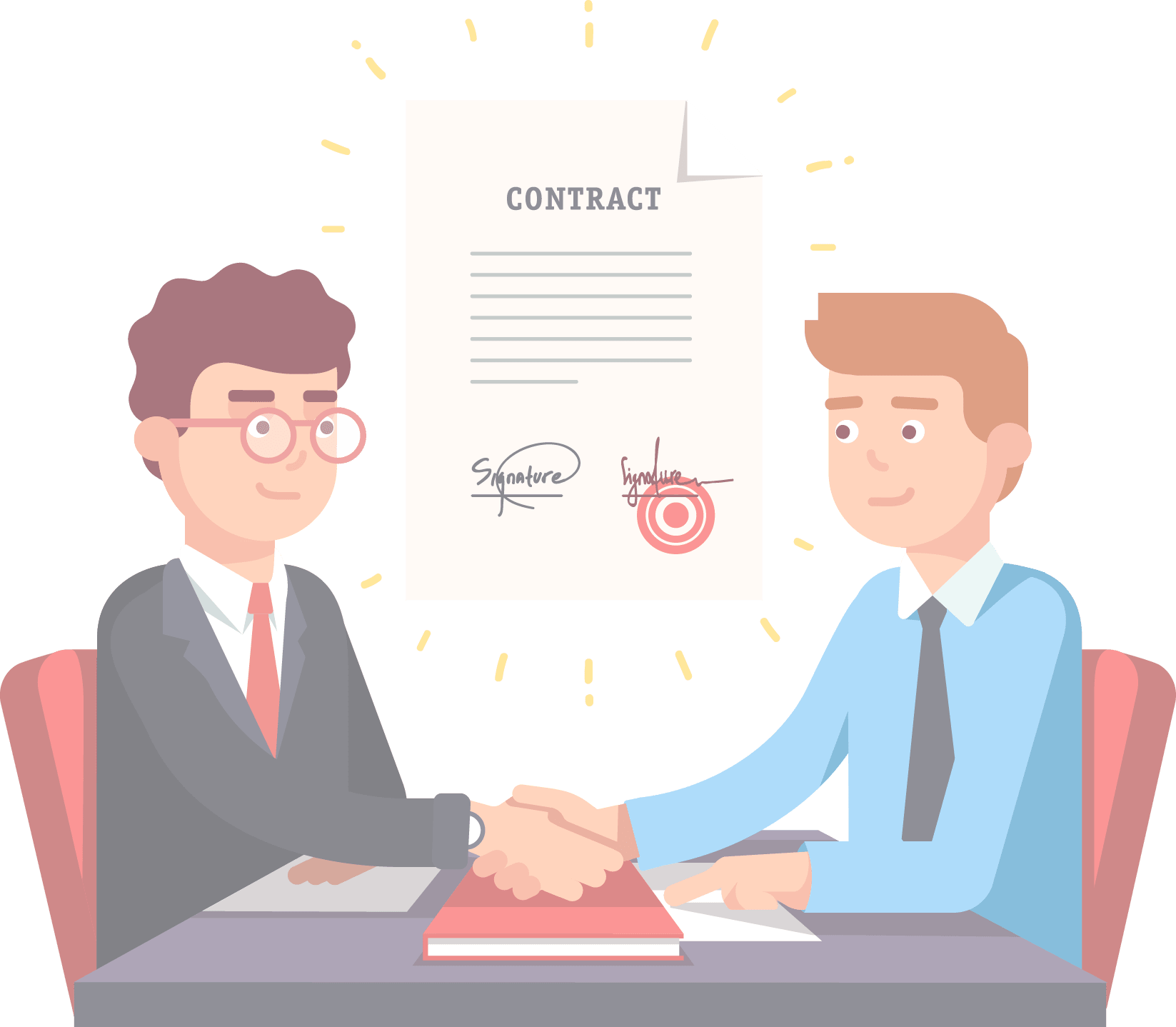 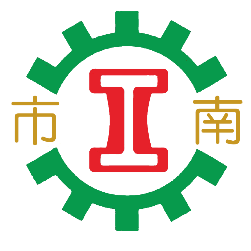 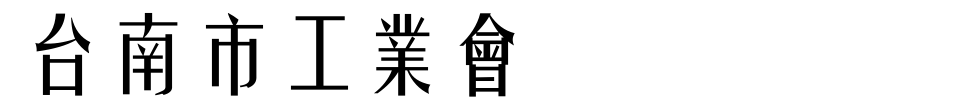 報名前請先閱讀如下，以確保您的權益主辦單位：台南市工業會、台南市中小工業服務中心報名方式：詳填以下報名表連同繳費證明，傳真或郵寄至台南市工業會，請務必來電確認，以免影響自身權益。上課地點：勞工育樂中心第二教室（台南市南區南門路261號），請勿跑至工業會招生人數：50人(名額有限，額滿為止)繳費方式：郵寄現金袋或郵政劃撥 (劃撥帳號:31399434戶名:台南市工業會          上課前請先完成匯款，未完成者自動取消報名。聯絡方式：電話：06-2136711   傳真：06-2139309  聯絡人：陳鴻萱小姐	附則：1.本會保有課程更動之權利，如不便之處請見諒。          2.疫情期間課程可能異動請隨時關注本會訊息~上課請配戴口罩煩請臨時有事不克參加之學員，務必來電取消，以免造成困擾，若未來電取消將暫停下次課程報名!!!請各位學員注意
--------------------------------------------煩請填妥資料並剪下回傳----------------------------------------〈大碎鏈時代 ~採購如何避免斷鏈危機〉講習會110.11.04縣市合併後，我們擴大服務範圍課程大碎鏈時代 ~採購如何避免斷鏈危機大碎鏈時代 ~採購如何避免斷鏈危機大碎鏈時代 ~採購如何避免斷鏈危機講師張耀勝日期110.11.04(星期四)110.11.04(星期四)110.11.04(星期四)時間9:00-16:00 (08:40報到)介紹過去三十年世界經濟的全球化，短短五年間崩解翻轉。全球化難以為繼，一場逆全球化的供應鏈重組與再造的短鏈革命，如海嘯般翻攪全球製造業。嚴峻的動盪環境(ex 肺炎疫情爆發);使得採購人員面臨了零組件供應中斷與市場變化的極大挑戰。故本課程將以 碎鏈思維切入採購管理，分析市場的需求、原物料市場變化、接單到生產時間、大量客製化、交期管理、供應商管理及供應風險管理等採購時事議題融入最新的製造方程式;過去三十年世界經濟的全球化，短短五年間崩解翻轉。全球化難以為繼，一場逆全球化的供應鏈重組與再造的短鏈革命，如海嘯般翻攪全球製造業。嚴峻的動盪環境(ex 肺炎疫情爆發);使得採購人員面臨了零組件供應中斷與市場變化的極大挑戰。故本課程將以 碎鏈思維切入採購管理，分析市場的需求、原物料市場變化、接單到生產時間、大量客製化、交期管理、供應商管理及供應風險管理等採購時事議題融入最新的製造方程式;過去三十年世界經濟的全球化，短短五年間崩解翻轉。全球化難以為繼，一場逆全球化的供應鏈重組與再造的短鏈革命，如海嘯般翻攪全球製造業。嚴峻的動盪環境(ex 肺炎疫情爆發);使得採購人員面臨了零組件供應中斷與市場變化的極大挑戰。故本課程將以 碎鏈思維切入採購管理，分析市場的需求、原物料市場變化、接單到生產時間、大量客製化、交期管理、供應商管理及供應風險管理等採購時事議題融入最新的製造方程式;過去三十年世界經濟的全球化，短短五年間崩解翻轉。全球化難以為繼，一場逆全球化的供應鏈重組與再造的短鏈革命，如海嘯般翻攪全球製造業。嚴峻的動盪環境(ex 肺炎疫情爆發);使得採購人員面臨了零組件供應中斷與市場變化的極大挑戰。故本課程將以 碎鏈思維切入採購管理，分析市場的需求、原物料市場變化、接單到生產時間、大量客製化、交期管理、供應商管理及供應風險管理等採購時事議題融入最新的製造方程式;過去三十年世界經濟的全球化，短短五年間崩解翻轉。全球化難以為繼，一場逆全球化的供應鏈重組與再造的短鏈革命，如海嘯般翻攪全球製造業。嚴峻的動盪環境(ex 肺炎疫情爆發);使得採購人員面臨了零組件供應中斷與市場變化的極大挑戰。故本課程將以 碎鏈思維切入採購管理，分析市場的需求、原物料市場變化、接單到生產時間、大量客製化、交期管理、供應商管理及供應風險管理等採購時事議題融入最新的製造方程式;大綱1.碎鏈供應(1)短鏈>碎鏈>長鏈(2)短鏈供應與採購(3)採購國際化三階段(4)精實生產的反思  (5)案例分析    2.因應碎鏈之採購制度(1)採購制度的決定因素(2)集中、分散與混合採購制度3.供應鏈管理(1)供應鏈關注的焦點(2)供應鏈設計原則(3)供應三A 法則(4)案例分析4.碎鏈供應在採購階段教戰守則(1)交期管理(2)急單管理(3)長鞭效應(4)案例分析與演練5.如何解決斷鏈危機(1)供應商整合(2)五大風險鑑別(3)BCP 計劃(4)案例分析與演練1.碎鏈供應(1)短鏈>碎鏈>長鏈(2)短鏈供應與採購(3)採購國際化三階段(4)精實生產的反思  (5)案例分析    2.因應碎鏈之採購制度(1)採購制度的決定因素(2)集中、分散與混合採購制度3.供應鏈管理(1)供應鏈關注的焦點(2)供應鏈設計原則(3)供應三A 法則(4)案例分析4.碎鏈供應在採購階段教戰守則(1)交期管理(2)急單管理(3)長鞭效應(4)案例分析與演練5.如何解決斷鏈危機(1)供應商整合(2)五大風險鑑別(3)BCP 計劃(4)案例分析與演練1.碎鏈供應(1)短鏈>碎鏈>長鏈(2)短鏈供應與採購(3)採購國際化三階段(4)精實生產的反思  (5)案例分析    2.因應碎鏈之採購制度(1)採購制度的決定因素(2)集中、分散與混合採購制度3.供應鏈管理(1)供應鏈關注的焦點(2)供應鏈設計原則(3)供應三A 法則(4)案例分析4.碎鏈供應在採購階段教戰守則(1)交期管理(2)急單管理(3)長鞭效應(4)案例分析與演練5.如何解決斷鏈危機(1)供應商整合(2)五大風險鑑別(3)BCP 計劃(4)案例分析與演練1.碎鏈供應(1)短鏈>碎鏈>長鏈(2)短鏈供應與採購(3)採購國際化三階段(4)精實生產的反思  (5)案例分析    2.因應碎鏈之採購制度(1)採購制度的決定因素(2)集中、分散與混合採購制度3.供應鏈管理(1)供應鏈關注的焦點(2)供應鏈設計原則(3)供應三A 法則(4)案例分析4.碎鏈供應在採購階段教戰守則(1)交期管理(2)急單管理(3)長鞭效應(4)案例分析與演練5.如何解決斷鏈危機(1)供應商整合(2)五大風險鑑別(3)BCP 計劃(4)案例分析與演練1.碎鏈供應(1)短鏈>碎鏈>長鏈(2)短鏈供應與採購(3)採購國際化三階段(4)精實生產的反思  (5)案例分析    2.因應碎鏈之採購制度(1)採購制度的決定因素(2)集中、分散與混合採購制度3.供應鏈管理(1)供應鏈關注的焦點(2)供應鏈設計原則(3)供應三A 法則(4)案例分析4.碎鏈供應在採購階段教戰守則(1)交期管理(2)急單管理(3)長鞭效應(4)案例分析與演練5.如何解決斷鏈危機(1)供應商整合(2)五大風險鑑別(3)BCP 計劃(4)案例分析與演練費 用會員同公司報名兩位以內免費，報名三位以上每位300元同公司報名兩位以內免費，報名三位以上每位300元同公司報名兩位以內免費，報名三位以上每位300元同公司報名兩位以內免費，報名三位以上每位300元費 用非會員2000元同公司報名第三位以上享九折優惠同公司報名第三位以上享九折優惠同公司報名第三位以上享九折優惠姓    名職  稱備         註備         註聯絡人電   話傳   真公  司  名  稱公  司  章